Об утверждении Плана противодействия коррупцииМежрегионального территориального управления по надзору за ядерной и радиационной безопасностью Сибири и Дальнего ВостокаФедеральной службы по экологическому, технологическому и атомному надзору на 2021-2024 годы(действует с изменениями от 20 апреля 2022 г. ПР-450-57-о)В соответствии с пунктом 3 приказа Федеральной службы по экологическому, технологическому  и  атомному  надзору  от 25 декабря 2020 года   № 566 «Об  утверждении  Плана  противодействия коррупции Федеральной службы  по  экологическому, технологическому и  атомному  надзору  на 2021-2024 годы», п р и к а з ы в а ю:1. Утвердить прилагаемый План противодействия коррупции Межрегионального территориального управления по надзору за ядерной и радиационной безопасностью Сибири и Дальнего Востока Федеральной службы по экологическому, технологическом и атомному надзору на 2021-2024 годы (далее -План).2.   Контроль за исполнением Плана оставляю за собой.Руководитель управления						        М.М. ЗубаировПлан противодействия коррупции Межрегионального территориального управления по надзору за ядернойи радиационной безопасностью Сибири и Дальнего Востока Федеральной службы по экологическому, технологическому и  атомному надзору на 2021 - 2024 годы».__________________________________ФЕДЕРАЛЬНАЯ СЛУЖБА ПО ЭКОЛОГИЧЕСКОМУ, ТЕХНОЛОГИЧЕСКОМУИ АТОМНОМУ НАДЗОРУ (РОСТЕХНАДЗОР)МЕЖРЕГИОНАЛЬНОЕ ТЕРРИТОРИАЛЬНОЕУПРАВЛЕНИЕ ПО НАДЗОРУ ЗА ЯДЕРНОЙ И РАДИАЦИОННОЙ БЕЗОПАСНОСТЬЮСибирИ и дальнего востока(МТУ по надзору за ярб сибири и дальнего востока ростехнадзора)ПРИКАЗФЕДЕРАЛЬНАЯ СЛУЖБА ПО ЭКОЛОГИЧЕСКОМУ, ТЕХНОЛОГИЧЕСКОМУИ АТОМНОМУ НАДЗОРУ (РОСТЕХНАДЗОР)МЕЖРЕГИОНАЛЬНОЕ ТЕРРИТОРИАЛЬНОЕУПРАВЛЕНИЕ ПО НАДЗОРУ ЗА ЯДЕРНОЙ И РАДИАЦИОННОЙ БЕЗОПАСНОСТЬЮСибирИ и дальнего востока(МТУ по надзору за ярб сибири и дальнего востока ростехнадзора)ПРИКАЗФЕДЕРАЛЬНАЯ СЛУЖБА ПО ЭКОЛОГИЧЕСКОМУ, ТЕХНОЛОГИЧЕСКОМУИ АТОМНОМУ НАДЗОРУ (РОСТЕХНАДЗОР)МЕЖРЕГИОНАЛЬНОЕ ТЕРРИТОРИАЛЬНОЕУПРАВЛЕНИЕ ПО НАДЗОРУ ЗА ЯДЕРНОЙ И РАДИАЦИОННОЙ БЕЗОПАСНОСТЬЮСибирИ и дальнего востока(МТУ по надзору за ярб сибири и дальнего востока ростехнадзора)ПРИКАЗФЕДЕРАЛЬНАЯ СЛУЖБА ПО ЭКОЛОГИЧЕСКОМУ, ТЕХНОЛОГИЧЕСКОМУИ АТОМНОМУ НАДЗОРУ (РОСТЕХНАДЗОР)МЕЖРЕГИОНАЛЬНОЕ ТЕРРИТОРИАЛЬНОЕУПРАВЛЕНИЕ ПО НАДЗОРУ ЗА ЯДЕРНОЙ И РАДИАЦИОННОЙ БЕЗОПАСНОСТЬЮСибирИ и дальнего востока(МТУ по надзору за ярб сибири и дальнего востока ростехнадзора)ПРИКАЗ28 декабря 2020 г.№ПР-450-132-оНовосибирскНовосибирскНовосибирскНовосибирск«УТВЕРЖДЕНприказом  Межрегионального территориальногоуправления по надзору за ядернойи радиационной безопасностьюСибири и Дальнего ВостокаФедеральной службы по экологическому, технологическому и  атомному надзору           от «28» декабря 2020 г. № ПР-450-132-о(действует с изменениямиот 20 апреля  2022 г № ПР-450-57-о)№п/пМероприятияОтветственные исполнителиСроквыполнения Ожидаемый результат1. Повышение эффективности механизмов урегулирования конфликта интересов, обеспечение соблюдения федеральными государственными гражданскими служащими Межрегионального территориального управления по надзору за ядернойи радиационной безопасностью Сибири и Дальнего Востока Федеральной службы по экологическому, технологическому и  атомному надзору правил, ограничений,  запретов и принципов служебного поведения в связи исполнением ими должностных обязанностей, а также ответственности за их нарушение1. Повышение эффективности механизмов урегулирования конфликта интересов, обеспечение соблюдения федеральными государственными гражданскими служащими Межрегионального территориального управления по надзору за ядернойи радиационной безопасностью Сибири и Дальнего Востока Федеральной службы по экологическому, технологическому и  атомному надзору правил, ограничений,  запретов и принципов служебного поведения в связи исполнением ими должностных обязанностей, а также ответственности за их нарушение1. Повышение эффективности механизмов урегулирования конфликта интересов, обеспечение соблюдения федеральными государственными гражданскими служащими Межрегионального территориального управления по надзору за ядернойи радиационной безопасностью Сибири и Дальнего Востока Федеральной службы по экологическому, технологическому и  атомному надзору правил, ограничений,  запретов и принципов служебного поведения в связи исполнением ими должностных обязанностей, а также ответственности за их нарушение1. Повышение эффективности механизмов урегулирования конфликта интересов, обеспечение соблюдения федеральными государственными гражданскими служащими Межрегионального территориального управления по надзору за ядернойи радиационной безопасностью Сибири и Дальнего Востока Федеральной службы по экологическому, технологическому и  атомному надзору правил, ограничений,  запретов и принципов служебного поведения в связи исполнением ими должностных обязанностей, а также ответственности за их нарушение1. Повышение эффективности механизмов урегулирования конфликта интересов, обеспечение соблюдения федеральными государственными гражданскими служащими Межрегионального территориального управления по надзору за ядернойи радиационной безопасностью Сибири и Дальнего Востока Федеральной службы по экологическому, технологическому и  атомному надзору правил, ограничений,  запретов и принципов служебного поведения в связи исполнением ими должностных обязанностей, а также ответственности за их нарушение1.1.Рассмотрение комиссией Межрегионального территориального управления по надзору за ядерной и радиационной безопасностью Сибири и Дальнего Востока Федеральной службы по экологическому, технологическому и атомному надзору по соблюдению требований к служебному поведению федеральных государственных гражданских служащих и урегулированию конфликта интересов итогов работы в истекшем периоде (вопросы, вынесенные на заседания, обобщенный анализ их проблематики, принятые решения, мониторинг и анализ их исполнения)Отдел кадров, спецработы и правового обеспечения(начальник отдела)Январь (или первое заседание в году)Ежегодно Протокол заседания комиссии:оценка принятых мер по решениям комиссии (их реализация), выработка и/или корректировка  (в том числе на основе оценки) методических и инструктивных рекомендаций, механизмов предотвращения, выявления предпосылок и урегулирования конфликта интересов у федеральных государственных гражданских служащих, соблюдения требований к служебному поведению и антикоррупционных стандартов. 1.2.Обобщение практики и анализ рассмотрения:обращений граждан (гражданских служащих) о даче согласия на замещение в организации должности на условиях гражданско-правового договора (гражданско-правовых договоров) или на выполнение  в данной организации работы (оказание данной организации услуги) на условиях трудового договора, если отдельные функции государственного управления данной организацией входили в должностные (служебные) обязанности гражданского служащего Управления с целью выявления условий и обстоятельств, способствующих несоблюдению требований законодательства о противодействии коррупции;уведомлений коммерческих (некоммерческих) организаций о заключении с гражданином, замещавшим должность гражданского служащего Управления, трудового или гражданско-правового договора с целью выявления условий и обстоятельств, способствующих несоблюдению требований законодательства о противодействии коррупцииОтдел кадров, спецработы и правового обеспечения(начальник отдела)15.11.202215.11.202315.11.2024Доклад в Управление государственной службы и кадров Ростехнадзора.Подготовка и доведение до гражданских служащих Управления методических и инструктивных указаний с целью исключения обстоятельств несоблюдения гражданскими служащими требований законодательства о противодействии коррупции, в том числе ограничений, предусмотренных статьёй 12 Федерального закона от 25.12.2008 г. № 273- ФЗ «О противодействии коррупции».Обеспечение объективности при рассмотрении обращений и уведомлений.Совершение процедуры контроля исполнения гражданскими служащими Управления (бывшими) обязанности по соблюдению ограничений и запретов после увольнения с государственной гражданской службы.1.3Обобщение практики и анализ проведения в порядке, предусмотренном нормативными правовыми актами Российской Федерации, проверок по фактам несоблюдения гражданскими служащими Управления ограничений, запретов и неисполнения обязанностей, установленных в целях противодействия коррупции (антикоррупционных стандартов), а также применения соответствующих мер юридической ответственности с  целью выявления и недопущения условий и обстоятельств, способствующих нарушению антикоррупционных стандартовОтдел кадров, спецработы и правового обеспечения(начальник отдела)15.02.202215.01.202315.01.202415.11.2024Доклад в Управление государственной службы и кадров Ростехнадзора.Доведение методических и инструктивных положений по мерам и механизмам устранения нарушений несоблюдения антикоррупционных стандартов.Исключение случаев нарушений гражданскими служащими Управления норм федерального законодательства, устанавливающего   ограничения и запреты в их служебной деятельности.1.4Обобщение практики и анализ осуществления гражданскими служащими Управления  иной оплачиваемой деятельности с целью выявления и недопущения условий и обстоятельств, способствующих нарушению антикоррупционных стандартовОтдел кадров, спецработы и правового обеспечения(начальник отдела)15.11.202215.11.202315.11.2024Доклад в Управление государственной службы и кадров Ростехнадзора.Доведение методических и инструктивных положений по мерам и механизмам устранения нарушений несоблюдения антикоррупционных стандартов.Исключение случаев нарушений гражданскими служащими Управления запретов, ограничений и требований, установленных в целях противодействия коррупции  при осуществлении иной оплачиваемой деятельности.  1.5Обобщение практики и анализ исполнения установленного порядка сообщения о получении подарка в связи  с должностным положением или исполнением служебных (должностных) обязанностей, сдачи и оценки подарка, реализации (выкупа) и зачисления  в доход соответствующего бюджета средств, вырученных от его реализацииПодготовка предложений в соответствии с подпунктом «г» пункта 1 Национального плана противодействия коррупции в части обобщения практики сообщения о получении подарка и регламентации такого порядкаОтдел кадров, спецработы и правового обеспечения(начальник отдела)30.12.202230.12.202315.12.202415.05.2023Доклад в Управление государственной службы и кадров Ростехнадзора о выявленных случаях несоблюдения гражданскими служащими Управления установленного порядка сообщения о получении подарка.Проведение методического семинара по фактам о обстоятельствам выявленных нарушений. Исключение нарушений порядка сообщения о получении подарка. 1.6Обобщение и анализ фактов склонения гражданских служащих Управления к совершению коррупционных правонарушений с целью выявления и недопущения предпосылокОтдел кадров, спецработы и правового обеспечения(начальник отдела)15.02.202215.02.202315.02.2024Доклад в Управление государственной службы и кадров Ростехнадзора.Принятие организационных и методических мер (в том числе по конкретным фактам) по  предотвращению склонения  гражданских служащих Управлений к совершению коррупционных правонарушений.1.7Обобщение практики обеспечения мер по защите гражданских служащих Управления уведомивших о фактах обращения к ним в целях склонения к совершению коррупционных правонарушений либо о фактах совершения коррупционного правонарушения;Подготовка информации (обзор практики) в соответствии с подпунктом «д» пункта 1 Национального плана противодействия коррупцииРуководитель управления Начальники отделовОтдел кадров, спецработы и правового Обеспечения15.02.2024Доклад в Управление государственной службы и кадров Ростехнадзора.1.8Проведение анализа сведений о доходах, расходах, об имуществе и обязательствах имущественного характера, представляемых лицами, претендующими на замещение должностей федеральной государственной гражданской службы, включенных в перечни, установленные нормативными правовыми актами Российской Федерации, и лицами, замещающими указанные должностиОтдел кадров, спецработы и правового обеспечения(начальник отдела)25.08.202225.08.202325.08.2024Доклад руководителю Управления о выявленных неполных и недостоверных сведениях о доходах, расходах, об имуществе и обязательствах имущественного характераДоклад в Управление государственной службы и кадров Ростехнадзора.1.8.1Осуществление в рамках имеющихся компетенций и полномочий (с учетом проработки надзорными и правоохранительными органами механизма межведомственного взаимодействия и обмена сведениями) анализа сведений о доходах, расходах, об имуществе и обязательствах  имущественного характера на предмет выявления факторов несоответствия имущественного положения гражданских служащих Управления т сформированных накоплений их доходам, а также факторов сокрытия доходов, путем приобретения и оформления имущества на третьих лицОтдел кадров, спецработы и правового обеспечения(начальник отдела)26.08.202226.08.202326.08.2024Реализация пункта 1.8 и проработка выявленных факторов (при их непосредственном установлении) с компетентными органами1.9Применение по результатам анализа мер юридической ответственности в порядке, установленном законодательством, к гражданским служащим Управления, представившим недостоверные и неполные сведения о доходах, расходах об имуществе и обязательствах имущественного характера  Отдел кадров, спецработы и правового обеспечения(начальник отдела)до 20.10.2022до 20.10.2023до 20.10.2024Доклад руководителю Управления  о применении мер ответственности.Доклад в Управление государственной службы и кадров Ростехнадзора.1.10Обобщение практики и анализ соблюдения гражданскими служащими Управления при осуществлении ими контрольных (надзорных) полномочий требований законодательства Российской Федерации о противодействии коррупции (в том числе посредством анализа анкетных данных), касающихся предотвращения или урегулирования конфликта интересов, связанного с работой родственников в поднадзорных (аффилированных) организациях, в целях выявления и принятия мер по урегулированию и/или исключению обстоятельств потенциального конфликта интересовОтдел кадров, спецработы и правового обеспечения(начальник отдела)Начальники отделов18.03.202218.03.202318.03.2024Доклад в Управление государственной службы и кадров Ростехнадзора.Рассмотрение вопроса личной заинтересованности на комиссиях, принятие мер ответственности.Исключение потенциального конфликта интересов, обусловленного работой родственников в поднадзорных (аффилированных) организациях.1.10.1Обеспечение ежегодной актуализации сведений, содержащихся в анкетных гражданских служащих Управления, представляемых в Управление при поступлении на государственную гражданскую службу, об их родственниках в целях своевременного выявления обстоятельств возможного конфликта интересовОтдел кадров, спецработы и правового обеспечения(начальник отдела)Начальники отделов15.02.202315.02.2024Доклад в Управление государственной службы и кадров Ростехнадзора о проведенных актуализации и анализе анкетных данных гражданских служащих Управления, выявленных факторов на комиссии, урегулирование или исключение условий для возникновения конфликта интересов1.11Организация работы (ежегодных мероприятий) по профессиональному развитию в области профилактики и противодействия коррупции (семинары, лекции, тренинги) в соответствии с графиком на текущий период и с учетом специфики реализации контрольных (надзорных) мероприятийОтдел кадров, спецработы и правового обеспечения(начальник отдела)15.11.202215.11.202315.11.2024Доклад в Управление государственной службы и кадров Ростехнадзора о проведенных мероприятиях.Сформированный план (график) мероприятий на предстоящий период с учетом анализа потребностей структурных подразделений Управления.1.12Подготовка в соответствии  с подпунктом «а» пункта 34 Национального плана противодействия коррупции предложений к типовым дополнительным профессиональным программам в области противодействия коррупции с учетом специфики осуществления Управления контрольных (надзорных) функций и полномочийРуководитель управленияОтдел кадров, спецработы и правового обеспечения01.04.2022Доклад в Управление государственной службы и кадров Ростехнадзора.1.13Организация ежегодного обучения по образовательным программам в области противодействия коррупции гражданских служащих Управления, в должностные обязанности которых входит осуществление функций по предоставлению государственных услуг (с учетом специфики реализации Управлением контрольных (надзорных) функций и полномочий)Руководитель управленияОтдел кадров, спецработы и правового обеспечения17.11.202217.11.202317.11.2024Доклад в Управление государственной службы и кадров Ростехнадзора об итогах обучения.1.14Организация ежегодного обучения по образовательным программам в области противодействия коррупции гражданских служащих Управления, исполняющих должностные обязанности, в том числе в качестве членов постоянно действующих комиссий УправленияРуководитель управленияНачальник отделовОтдел кадров, спецработы и правового обеспечения17.11.202217.11.202317.11.2024Доклад в Управление государственной службы и кадров Ростехнадзора об итогах обучения.1.15Обеспечить участие, впервые поступивших на государственные службу и замещающих должности, связанные с соблюдением антикоррупционных стандартов, в мероприятиях по профессиональному развитию  в области противодействия коррупции Руководитель управленияОтдел кадров, спецработы и правового обеспечения15.01.202315.01.202415.11.2024Доклад в Управление государственной службы и кадров Ростехнадзора об итогах обучения.1.16Обеспечить участие гражданских служащих, в должностные обязанности которых входит участие в противодействии коррупции, в мероприятиях по профессиональному развитию в области противодействия коррупции, в том числе их обучение по дополнительным профессиональным программам в области противодействия коррупцииРуководитель управленияОтдел кадров, спецработы и правового обеспечения15.01.202315.01.202415.11.2024Доклад в Управление государственной службы и кадров Ростехнадзора об итогах обучения.1.17Обеспечить участие гражданских служащих, в должностные обязанности которых входит участие в проведении закупок товаров, работ, услуг для обеспечения государственных (муниципальных) нужд, в мероприятиях по профессиональному развитию в области  противодействия коррупции, в том числе  их обучение по дополнительным профессиональным программ в области противодействия коррупции Руководительуправления Финансово-хозяйственный отделОтдел кадров, спецработы и правового обеспечения15.01.202315.01.202415.11.2024Доклад в Управление государственной службы и кадров Ростехнадзора об итогах обучения.1.18Проведение мониторинга (обзор) анализа практики привлечения к ответственности за несоблюдение антикоррупционных стандартов, совершение коррупционных правонарушений и преступлений коррупционной направленности  Отдел кадров, спецработы и правового обеспечения(начальник отдела)01.04.202201.07.202201.10.202201.01.202301.04.202301.07.202301.10.202301.01.202401.04.202401.07.202401.10.202415.12.2024Доклад в Управление государственной службы и кадров Ростехнадзора (в целях обобщения информации, направляемой в Минтруд России).1.19Представить в Минтруд России правоприменительную практику, связанную с реализацией Федерального закона от 03.12.2012 г. № 230-ФЗ «О контроле  за соответствием расходов лиц, замещающих государственные должности, и иных лиц их доходам», и предложения для включения в методические рекомендации, определяющие порядок осуществления  контроля за соответствием расходов лиц, представивших сведения о доходах, расходах, об имуществе и обязательствах имущественного характера, их доходамОтдел кадров, спецработы и правового обеспечения(начальник отдела)15.09.202215.03.2023Доклад в Управление государственной службы и кадров Ростехнадзора.1.20Обеспечение участия в подготовке предложений руководству Управления по относящимся к компетенции кадровым вопросам и вопросам награждения гражданских служащих  Управления ведомственными или государственными наградами Российской ФедерацииОтдел кадров, спецработы и правового обеспечения(начальник отдела)30.12.202230.12.202301.07.2024Доклад в Управление государственной службы и кадров Ростехнадзора в рамках реализации пункта 4.142. Выявление и систематизация причин и  условий проявления коррупции в деятельности Межрегионального территориального управления по надзору за ядерной и радиационной безопасностью Сибири и Дальнего Востока Федеральной службы по экологическому, технологическому и атомному надзору, мониторинг коррупционных рисков и их устранение2. Выявление и систематизация причин и  условий проявления коррупции в деятельности Межрегионального территориального управления по надзору за ядерной и радиационной безопасностью Сибири и Дальнего Востока Федеральной службы по экологическому, технологическому и атомному надзору, мониторинг коррупционных рисков и их устранение2. Выявление и систематизация причин и  условий проявления коррупции в деятельности Межрегионального территориального управления по надзору за ядерной и радиационной безопасностью Сибири и Дальнего Востока Федеральной службы по экологическому, технологическому и атомному надзору, мониторинг коррупционных рисков и их устранение2. Выявление и систематизация причин и  условий проявления коррупции в деятельности Межрегионального территориального управления по надзору за ядерной и радиационной безопасностью Сибири и Дальнего Востока Федеральной службы по экологическому, технологическому и атомному надзору, мониторинг коррупционных рисков и их устранение2. Выявление и систематизация причин и  условий проявления коррупции в деятельности Межрегионального территориального управления по надзору за ядерной и радиационной безопасностью Сибири и Дальнего Востока Федеральной службы по экологическому, технологическому и атомному надзору, мониторинг коррупционных рисков и их устранение2.1Предложения в разработку перечня (бюллетень) коррупционных деяний (и предпосылок к их совершению), а также  пояснений и рекомендаций по недопущению и профилактике таких  правонарушений с учетом специфики реализации Управлением контрольных (надзорных) функций  и полномочий Отдел кадров, спецработы и правового обеспечения(начальник отдела)15.06.2022Доклад в Управление государственной службы и кадров Ростехнадзора.2.2Ежегодный анализ уголовных производств, открываемых в отношении гражданских служащих Управления, так и в отношении третьих лиц, косвенно затрагивающих деятельность Управление по коррупционным статьям с целью выявления характерных правонарушений, их условий и обстоятельств, устранения возможных предпосылок с учетом отраслевой (и территориальной) специфики реализации Управлением контрольных (надзорных) функций и полномочий Руководитель управленияОтдел кадров, спецработы и правового обеспечения01.12.202201.12.202301.12.2024Доклад руководителю Ростехнадзора.Доведение до гражданских служащих Управления методических и инструктивных положений по недопущению совершения коррупционных правонарушений коррупционного характера, влекущих возбуждение уголовных дел.2.3Ежегодный мониторинг и анализ функционирования  единой системы документооборота  в части выявления и устранения коррупцинных рисков при осуществлении ведения и учета контроля исполнения документовРуководитель управленияОтдел документационного и информационного обеспеченияОтдел кадров, спецработы и правового обеспечения15.08.202215.08.202315.08.2024Доклад в Управление государственной службы и кадров Ростехнадзора о необходимости корректировки организационных документов ведения документооборота. 2.4Ежегодное обобщение практики и анализ соблюдение требований и условий государственных закупок в рамках Федерального закона от 05.04.2013 г. № 44-ФЗ « О контрактной системе в сфере закупок товаров, работ, услуг для обеспечения государственных и муниципальных нужд», в целях своевременного выявления обстоятельств, свидетельствующих о возможности конфликта интересов.Мониторинг и выявления коррупционных рисков, в том числе причин и условий коррупции, в деятельности по размещение государственных заказов, в целом при  осуществлении закупок товаров, работ, услуг и устранение выявленных коррупционных рисков в целях исключения условий нецелевого использования и растрат бюджетных средств  Руководитель управленияФинансово-хозяйственный отдел Заместитель руководителя управленияД.С ФедькинЮрисконсульт Отдел кадров, спецработы и правового обеспечения15.11.202215.11.202315.11.2024Доклад в Управление государственной службы и кадров Ростехнадзора.Применение мер ответственности к ответственным (виновным) должностным лицам Управления.2.5Обобщение практики и анализ функционирования межведомственного электронного взаимодействия Управления и электронного взаимодействия Управления с гражданами  и организациями в рамках реализации контрольных (надзорных) функций и полномочий, а также по предоставлению правонарушений при обмене информацией по вопросам профилактике коррупционных правонарушений Руководитель управленияОтдел документационного и информационного обеспеченияОтдел кадров, спецработы и правового обеспечения15.05.202215.12.202215.05.202315.12.202315.05.202415.12.2024Доклад в Управление государственной службы и кадров Ростехнадзора.Сформированные предложения по обеспечению эффективного взаимодействия Управления с иными государственными органами по вопросам профилактике коррупционных правонарушений. 2.6Обобщение практики и анализ применения цифровых  технологий  при осуществлении Управлением  отдельных контрольных (надзорных) функций и полномочий, а также проведения мероприятий: заседания аттестационных, отраслевых комиссий, проверка знаний норм и правил, аттестация и пр. с целью исключения  коррупционных действий со стороны гражданских служащих Управления при осуществлении  возложенных функций и полномочий Руководитель управления Отдел документационного и информационного обеспеченияОтдел кадров, спецработы и правового обеспечения15.01.202315.01.202415.12.2024Доклад в Управление государственной службы и кадров Ростехнадзора.2.7Ежеквартальное предоставление сведений в Минтруд России по мониторингу и ходу реализации мероприятий  по противодействию коррупции Отдел кадров, спецработы и правового обеспеченияЕжеквартально в течение  годаДоклад в Управление государственной службы и кадров Ростехнадзора.2.8Проведение анализа коррупционных рисков, связанных с участием гражданских служащих Управления в реализации национальных и федеральных проектов (программ)Отдел кадров, спецработы и правового обеспеченияФинансово-хозяйственный отдел 15.08.2022Доклад в Управление государственной службы и кадров Ростехнадзора о результатах проведенного анализа и предложениях по выработке (совершенствованию) механизмов профилактики коррупции при реализации проектов (программ) и участию в данной работе ответственного по профилактике коррупции и иных правонарушений  отдела кадров, спецработы и правового обеспечения3. Взаимодействие Межрегионального территориального управления по надзору за ядерной и радиационной безопасностью Сибири и Дальнего Востока Федеральной службы по экологическому, технологическому и атомному надзору с институтами гражданского  общества и гражданами, а также создание эффективной системы обратной связи, обеспечение доступности информации о деятельности Управления3. Взаимодействие Межрегионального территориального управления по надзору за ядерной и радиационной безопасностью Сибири и Дальнего Востока Федеральной службы по экологическому, технологическому и атомному надзору с институтами гражданского  общества и гражданами, а также создание эффективной системы обратной связи, обеспечение доступности информации о деятельности Управления3. Взаимодействие Межрегионального территориального управления по надзору за ядерной и радиационной безопасностью Сибири и Дальнего Востока Федеральной службы по экологическому, технологическому и атомному надзору с институтами гражданского  общества и гражданами, а также создание эффективной системы обратной связи, обеспечение доступности информации о деятельности Управления3. Взаимодействие Межрегионального территориального управления по надзору за ядерной и радиационной безопасностью Сибири и Дальнего Востока Федеральной службы по экологическому, технологическому и атомному надзору с институтами гражданского  общества и гражданами, а также создание эффективной системы обратной связи, обеспечение доступности информации о деятельности Управления3. Взаимодействие Межрегионального территориального управления по надзору за ядерной и радиационной безопасностью Сибири и Дальнего Востока Федеральной службы по экологическому, технологическому и атомному надзору с институтами гражданского  общества и гражданами, а также создание эффективной системы обратной связи, обеспечение доступности информации о деятельности Управления3.1.Размещение, ежемесячный мониторинг и актуализация информации в подразделах, посвященных вопросам противодействия коррупции, официального сайта УправленияОтдел кадров, спецработы и правового обеспечения(начальник отдела)Отдел документационного и информационного обеспеченияЕжемесячно в течение годаВедение актуальной информации об антикоррупционной деятельности Управления, доступ граждан и организаций к полной информации.3.2Обобщение и анализ обращений граждан  и организаций по телефону «горячей линии» по вопросам противодействия коррупции, а также электронных сообщений через официальный  сайт Управления, проведения ежемесячных «прямых линий» с гражданами по вопросам проявления коррупции со стороны гражданских служащих Управления, с целью принятия мер конкретным обращениям, выявления типичных условий  и предпосылок коррупционных проявлений, их устраненияРуководитель управленияОтдел кадров, спецработы и правового обеспечения (начальник отдела)Отдел документационного и информационного обеспеченияЕжекварьально в течение годаДоклад в Управление государственной службы и кадров Ростехнадзора, в том числе части проверки приведенных в сообщениях сведений о коррупционных  проявлениях в деятельности гражданских  служащих.3.3.Обобщение практики информирования пресс-службой Ростехнадзора общественности о результатах работы должностного лица Управления по профилактике коррупционных и иных правонарушений Отдел документационного и информационного обеспеченияОтдел кадров, спецработы и правового обеспечения(начальник отдела)15.02.202315.02.2024Обеспечен доступ граждан к информации о деятельности Управления по профилактике коррупционных правонарушений.3.4.Обобщение и анализ практики рассмотрения  полученных в разных формах обращений граждан и организаций по фактам проявления коррупции в Управлении с целью формирования предложений по совершенствованию правового регулирования в этой сфере Отдел кадров, спецработы и правового обеспеченияЮрисконсульт Начальники отделов15.12.202215.12.202315.12.2024Доклад в Управление государственной службы и кадров Ростехнадзора. Выявление характерных нарушений, а также мониторинг функций, осуществляемых Управлением на предмет наличия коррупционных рисков.Подготовка предложений, издание соответствующих нормативных актов.4. Мероприятия, направленные на противодействие  в территориального управления по надзору за ядерной и радиационной безопасностью Сибири и Дальнего Востока Федеральной службы по экологическому, технологическому и атомному надзору с учетом специфики ее деятельности4. Мероприятия, направленные на противодействие  в территориального управления по надзору за ядерной и радиационной безопасностью Сибири и Дальнего Востока Федеральной службы по экологическому, технологическому и атомному надзору с учетом специфики ее деятельности4. Мероприятия, направленные на противодействие  в территориального управления по надзору за ядерной и радиационной безопасностью Сибири и Дальнего Востока Федеральной службы по экологическому, технологическому и атомному надзору с учетом специфики ее деятельности4. Мероприятия, направленные на противодействие  в территориального управления по надзору за ядерной и радиационной безопасностью Сибири и Дальнего Востока Федеральной службы по экологическому, технологическому и атомному надзору с учетом специфики ее деятельности4. Мероприятия, направленные на противодействие  в территориального управления по надзору за ядерной и радиационной безопасностью Сибири и Дальнего Востока Федеральной службы по экологическому, технологическому и атомному надзору с учетом специфики ее деятельности4.1.Обобщение практики и анализ взаимодействия с подконтрольными субъектами  (проведенные семинары, тренинги, направленные информационные и рекомендательные сообщения, проведенные мероприятия  по вопросам противодействия коррупции в рамках  плановых проверок субъектов с учетом специфики деятельности и отраслевой направленности)  по вопросам противодействия коррупции, в том числе с целью мотивирования подконтрольных субъектов к принятию антикоррупционных  мер, анализ и выявления потенциальных условий к совершению коррупционных деянийРуководитель управления Начальник отделовОтдел кадров, спецработы и правового обеспечения15.07.202215.01.202315.07.202315.01.202415.07.202415.12.2024Доклад в Управление государственной службы и кадров Ростехнадзора. 4.2.Проведение ежемесячного семинара по актуальным вопросам кадрового обеспечения и профилактики коррупционных и иных правонарушений  с целью выявления проблемных вопросов деятельности и выработки мер по их устранению Отдел кадров, спецработы и правового обеспечения(начальник отдела)Май 2022Май 2023Май 2024Протокол семинара.Доведение к исполнению принятых на семинаре решений.4.3.Проведение ежегодного семинара – совещания по вопрос взаимодействия (поведения) гражданских служащих Управления, реализующих контрольные (надзорные) функции, с поднадзорными организациями с целью соблюдения ограничений и запретов, по соблюдению в целом истекшем периоде гражданскими служащими Управления ограничений и запретов, итогам декларационной кампании истекшего периода, типичным ошибкам, рекомендациям на предстоящий декларационный периодРуководитель управленияОтдел кадров, спецработы и правового обеспечения(начальник отдела)Начальники отделовЯнварь 2022 (проведен)Январь 2023Январь 2024Протокол семинара-совещания.Довести до всех гражданских служащих Управления под роспись принятых на семинаре –совещании решений и материалов.4.4.Анализ  работы отраслевых, аттестационных комиссий Управления с целью выявления и устранения коррупционной составляющей при реализации их деятельностиРуководитель управленияЮрисконсульт Начальники отделовОтдел кадров, спецработы и правового обеспечения15.08.202215.08.202315.09.2024Доклад в Управление государственной службы и кадров Ростехнадзора. Сформированные предложения по оптимизации и совершенствованию деятельности комиссий с учетом выявленных проблемных вопросов, потенциально имеющих коррупционную составляющую.4.5Ежегодное обобщение практики  и анализ осуществления Управлением контроля выполнения поднадзорными субъектами выполнения ранее выданных предписаний об устранении нарушений законодательства о промышленной безопасности  государственном контроле (надзоре), в том числе в связи с внесенными представлениями органов прокуратуры, в целях выявления причин и обстоятельств неосуществления надлежащего контроля, обусловленного возможными коррупционными факторами Руководитель управленияНачальники отделовЮрисконсульт Отдел кадров, спецработы и правового обеспечения15.03.202215.03.202315.03.2024Доклад в Управление государственной службы и кадров Ростехнадзора. Применение мер ответственности к гражданским служащим Управления.Сформированный лист проблемных вопросов, мер реагирования и исключения таких нарушений.4.6Ежеквартальное проведение Управлением  семинаров и инструктажей по безусловному соблюдению должностными лицами положений законодательства о контроле за выполнением поднадзорными субъектами ранее выданных предписаний по устранению  нарушений требований законодательства о промышленной безопасности в целях исключения нарушений как со стороны должностных лиц Управления так и поднадзорных субъектов коррупционного характераРуководитель управления Начальники отделовОтдел кадров, спецработы и правового обеспечения(юрисконсульт)Ежеквартально в течение годаДоклад в Управление государственной службы и кадров Ростехнадзора. Исключение нарушений в части контроля за устранением поднадзорными организациями нарушений по ранее выданным предписаниям. 4.7Ежеквартальное проведение Управлением  семинаров и инструктажей по безусловному соблюдению должностными лицами положений  законодательства  при осуществлении контрольных (надзорных) мероприятий  в отношении опасных производственных объектов  (главным образом при осуществлении  постоянного государственного надзора) в целях исключения предпосылок к коррупционным проявлениям при реализации вверенных полномочийРуководитель управления Начальники отделов Отдел кадров, спецработы и правового обеспечения(юрисконсульт)Ежеквартально в течение годаДоклад в Управление государственной службы и кадров Ростехнадзора. Исключение нарушений в части осуществления контрольных (надзорных) мероприятий  должностными лицами Управления.4.8Ежегодное проведение Управлением ревизии (пересмотр, актуализация) приказов об установлении уполномоченных лиц  на осуществление постоянного государственного надзора, установлении графиков осуществления постоянного государственного надзора на объектах повышенной опасности, с учетом выявленных ранее нарушений, в том числе содержащих возможные коррупционные риски, допущенных как должностными лицами, так и в части контролируемого субъекта, в целях исключения предпосылок к коррупционным проявлениям со стороны должностных лиц Руководитель управления Начальники отделов 15.11.202215.11.202315.11.2024Издание (корректировка) приказов Управления.4.9Обобщение  практики и анализ деятельности Управления по предоставлению государственных услуг с целью выявления допускаемых гражданскими служащими нарушений и ограничений и запретов, установленных законодательством в целях противодействия коррупции Руководитель управления Юрисконсульт 10.12.202210.12.202310.12.2024Доклад в Управление государственной службы и кадров Ростехнадзора. Принятие мер по сокращению количества случаев нарушений законодательства Российской Федерации при осуществлении разрешительных полномочий.4.10Ежегодное обобщение практики и анализ проведения Управлением  расследований причин аварий на опасных производственных объектах с целью выявления обстоятельств возможного конфликта интересов, несоблюдение запретов и ограничений, установленных нормативными актами о противодействии коррупции, при осуществлении должностными лицами функций и полномочий Руководитель управленияНачальники отделовЮрисконсульт Отдел кадров, спецработы и правового обеспечения15.01.202315.01.202415.12.2024Доклад в Управление государственной службы и кадров Ростехнадзора с предложениями по мерам реагирования в части выявленных нарушений.Принятия мер ответственности к должностным лицам Управления. 4.11Ежегодный анализ соблюдения должностными лицами Управления требований Кодекса Российской Федерации об административных правонарушениях при вынесения решений в отношении поднадзорных субъектов (юридических  и физических лиц) об административной ответственности в целях выявления их соответствия допущенным нарушениям, исключения коррупционных факторов при принятии  решений об административной ответственности контролируемого субъекта  Руководитель управленияЮрисконсульт15.01.202315.02.202415.12.2024Представление сведений начальнику отдела кадров, спецработу и правового обеспечения для обобщения и доклада в Управление государственной службы и кадров Ростехнадзора с предложениями по мерам реагирования в части выявленных нарушений.Принятие мер ответственности к должностным лицам Управления.4.12Обобщение практики осуществления Управлением по  профилактике коррупционных  правонарушений по итогам проведения  комплексных проверок деятельности территориальных органов Ростехнадзора согласно графику проверок с целью выявления обстоятельств несоблюдения требований законодательства о противодействии коррупции, а также устранения выявленных нарушенийРуководитель управленияОтдел кадров, спецработы и правового обеспечения01.01.202301.01.202415.12.2024Ознакомление с нарушениями и примененными мерами ответственности к должностным лицам территориальных органов Ростехнадзора.4.13Анализ исполнения должностных обязанностей гражданскими служащими Управления по поступившей информации о признаках и фактах коррупционной деятельностиРуководитель управления Отдел кадров, спецработы и правового обеспечения15.11.202215.11.202315.11.2024Доклад в Управление государственной службы и кадров Ростехнадзора о  предпосылках и/или выявленных фактах совершения коррупционных правонарушений.Применение мер ответственности к должностным лицам Управления.4.14Проведение мониторинга и анализ результатов выполнения мероприятий предусмотренных Планом противодействия коррупции Руководитель управленияОтдел кадров, спецработы и правового обеспечения(ответственное  лицо по профилактике коррупционных  и иных правонарушений)01.07.202201.01.202301.07.202301.01.202401.07.2024Доклад в Управление государственной службы и кадров Ростехнадзора.Обеспечение выполнения Плана противодействия коррупции в установленные сроки в полном объеме.Выявление проблемных вопросов профилактики коррупционных правонарушений.Выработка дополнительных механизмов (подготовка предложений по их созданию) профилактики и предупреждения коррупционных правонарушений.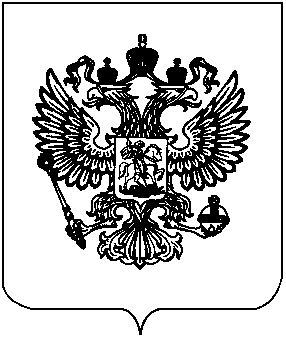 